МИНИСТЕРСТВО ОБРАЗОВАНИЯ И НАУКИ ХАБАРОВСКОГО КРАЯКРАЕВОЕ ГОСУДРСТВЕННОЕ БЮДЖЕТНОЕ ПРОФЕССИОНАЛЬНОЕ ОБРАЗОВАТЕЛЬНОЕ УЧРЕЖДЕНИЕ«ХАБАРОВСКИЙ ТЕХНИКУМ ТРАНСПОРТНЫХ ТЕХНОЛОГИЙ ИМЕНИ ГЕРОЯ СОВЕТСКОГО СОЮЗА А.С.ПАНОВА»МЕТОДИЧЕСКАЯ РАЗРАБОТКА КОНКУРСА ПРОФЕССИОНАЛЬНОГО МАСТЕРСТВА «ЛУЧШИЙ ДИЗАЙНЕР - 2021»по профессии 54.01.20 Графический дизайнер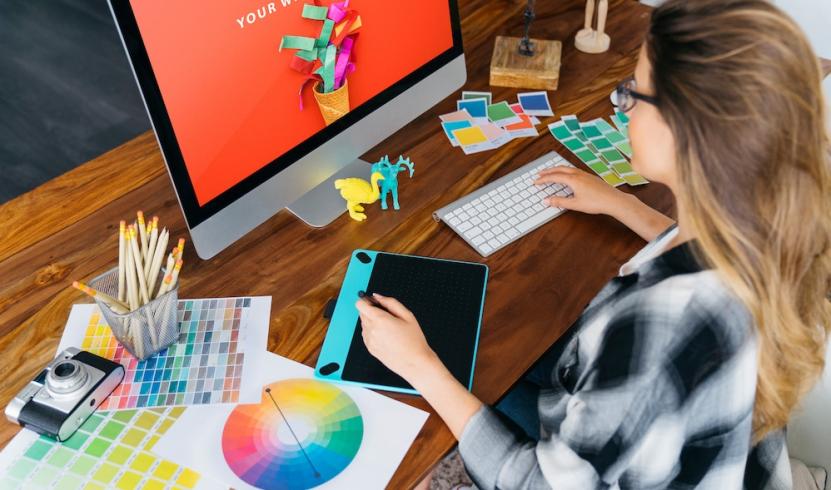 Разработала: Шипелкина И.В.,ПреподавательХабаровск, 2021 г.ПОЯСНИТЕЛЬНАЯ ЗАПИСКА     Методическая разработка конкурса профессионального мастерства «Лучший дизайнер-2021» предназначена для преподавателей и мастеров производственного обучения по профессии 54.01.20 Графический дизайнер.Содержит материалы в помощь преподавателям и мастерам производственного обучения для подготовки и проведения конкурса профессионального мастерства по профессии «Графический дизайнер».При составлении данной методической разработки учитывались требования Федерального государственного образовательного стандарта по профессии 54.01.20 Графический дизайнер.Материалы методической разработки могут быть использованы для организации и проведения конкурсов профессионального мастерства; для подготовки и проведения теоретических и лабораторно-практических занятий по ПМ.02 Создание графических дизайн макетов.Конкурс проводился с целью проверки знаний и умений, полученных на занятиях и учебной практике.ВВЕДЕНИЕ     Конкурс профессионального мастерства является одной из форм внеурочной работы обучающихся. Он имеет большое образовательное и воспитательное значение в подготовке квалифицированных кадров, способствует формированию опыта творческой деятельности обучающихся, их самостоятельности.     При подготовке и проведении конкурса достигается индивидуализация профессионального воспитания обучающегося. Приоритетной становится личность обучающегося с его интересами, способностями, возможностями, перспективами. Конкурс профессионального мастерства – это еще и увлекательное соревнование среди обучающихся, приобщающее их к секретам мастерства и являющееся хорошей проверкой сформированности общих и профессиональных компетенций.     Конкурс существенно повышает качество обучения и приближает его к практической деятельности.     Конкурс призван способствовать выявлению, распространению и внедрению в учебный процесс рациональных методов и приемов труда, современных технологий и на этой основе совершенствованию организации и содержанию трудового, профессионального обучения и воспитания.ЭТАПЫ ПРОВЕДЕНИЯ КОНКУРСА     В конкурсе участвуют обучающиеся третьего курса по профессии 54.01.20 Графический дизайнер КГБ ПОУ ХТТТ.     Конкурс проводится поэтапно:I этап – теоретические задания. Приложение 1, 2, 3II этап – практическое задание. Приложение 4ЦЕЛИ И ЗАДАЧИ     Конкурс профессионального мастерства на звание «Лучший дизайнер-2021» проводится с целью повышения и престижности творческого и технологического образования, определения качества профессионального обучения обучающихся, подготовки их к самостоятельной трудовой жизни в современных условиях.     Основными задачами конкурса являются:Повышение интереса к своей будущей профессии и ее социальной значимости;Совершенствование профессиональных умений и компетенций обучающихся;Укрепление связи теоретического и практического обучения;Выявление мастерства и индивидуальных творческих способностей обучающихся;Формирование качеств творчески думающей, активно действующей и легко адаптирующейся личности, необходимых для ее дальнейшей деятельности в новых социально-экономических условиях.Оборудование: плакаты, раздаточный материал для тестирования, интерактивная панель, ноутбук, компьютеры, графические планшеты, бумага для печати формата А3, коврики для резки, резаки, принтер цветной струйный.План мероприятия:Вступительное слово преподавателяЗнакомство участников с целями конкурсаПроведение конкурса:3.1 Домашнее задание «Визитная карточка»3.2 Конкурс «Разминка»3.3. Конкурс «Теория прежде всего»3.4. Конкурс «Я дизайнер, я так вижу!»Подведение итогов конкурсаНаграждение участниковЗаключительное слово преподавателяХод конкурса:Вступительное слово преподавателя     Уважаемые участники конкурса, гости, болельщики, жюри! Я рада приветствовать вас на нашем мероприятии. Сегодня у нас проходит конкурс профессионального мастерства «Лучший дизайнер – 2021»! Знакомство участников с целями конкурса     Участники конкурса должны продемонстрировать знания, полученные за весь период обучения, Знакомство участников с жюриОценивать и следить заходом конкурса будет компетентное жюри в составе:Муштакова Елена Сергеевна, руководитель группы ГД-15;Давиденко Вера Анатольевна, руководитель группы БП-12     Участники конкурса:Бутина АнгелинаПендик ВалерияСедова АлександраЛагутина МарияБорщевская АнастасияТрубина КатеринаМирошников ВладиславШатохин ВадимРудь ДаниилБалахонова ПолинаА сейчас мы начинаем конкурс «Лучший дизайнер – 2021». Уважаемые болельщики, пожелайте успеха участникам конкурса. А мы желаем вам, чтобы конкурс принес вам хоть немного радости и веселых минут. И, как вы понимаете, без вашей поддержки нам никак не обойтись!Если Вам показалось: проигран бой, –Значит, так оно, в общем, и есть.Если кто не уверен в самом себе,Синяков ему не перечесть.Если Вам показалось, что навсегдаВы потеряны и для всех, –Значит, так и будет. Ведь в нас самихЗаключается наш успех.Если Вам показалось, что Вам – дано,Вы должны быть уверены в том.Обязательно надо поверить в себя,И победа придет потом.Может, Вам не придется вступать в борьбу,В поединок с судьбой – никогда,Но упрямый чудак на вопрос «Я смогу?»Отвечает уверенно: «Да!»Проведение конкурса4.1. Домашнее задание «Визитная карточка»     Итак, мы начинаем первый конкурс «Визитная карточка». Каждый участник должен рассказать о себе, чему он научился, какие у него есть достижения в области графического дизайна. Критерии оценивания:Проявление индивидуальности – 2 баллаОраторское мастерство – 2 баллаОригинальность выступления – 2 баллаСодержательность (насколько раскрыты особенности личнсти конкурсанта) – 5 баллов Каждому участнику на презентацию выделяется 2-3 минуты.4.2. Конкурс «Разминка»     А сейчас конкурс «Разминка». Каждый участник выбирает номер вопроса. На обдумывание отводится 1 минута. За правильный ответ – 1 балл. Если участник не ответил на вопрос, на него отвечают другие участники. (Приложение 1) 4.3. Конкурс «Теория прежде всего»     Участникам предлагается тест на знание видов и элементов полиграфической продукции. (Приложение 2).Критерии оценивания: 1 правильный ответ – 1 балл.Время выполнения – 15 минут4.4. Конкурс «Я дизайнер, я так вижу!»     А сейчас практическая часть конкурса. Участникам предлагается разработать логотип и рекламный плакат для магазина аквариумистики «АКВАМАРИН».  (Приложение 3).      На выполнение задания – 2 часа.ТАБЛИЦА КРИТЕРИЕВ ОЦЕНИВАНИЯ-Участник №______________________5. Подведение итогов конкурса     Победители и призеры конкурса определяются по лучшим показателям выполнения конкурсных заданий.     Каждый член жюри составляет Сводную ведомость оценок теоретического и практического заданий, подсчитывает соответственно для каждого участника сумму баллов.     Председатель жюри суммирует раздельно эти показатели и делит полученный результат на число членов жюри. Итоговая оценка заносится в сводную ведомость.     При равенстве показателей предпочтение отдается участнику, имеющему лучшую оценку выполнения практического задания.     Победителей и призеров конкурса награждают Почетной грамотой. Все участники конкурса получают сертификаты участника.6. Награждение участников конкурса грамотами и памятными подарками7. Заключительное слово преподавателяПриложение 1.РАЗМИНКАПомните, какую фразу говорят ведущие в начале программы?Мы не делаем рекламу, мы делаем контрольную закупкуЧем является данная фраза с точки зрения современного дизайна и маркетинга?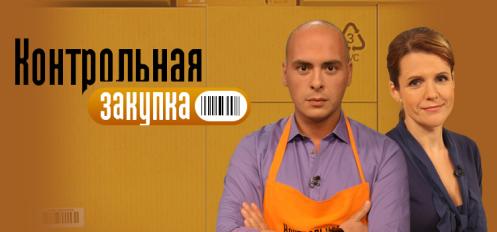 Ответ: рекламный лозунг, слоган – лаконичная, легко запоминающаяся фраза, выражающая суть рекламного сообщения.Что изображено на крышке смартфона?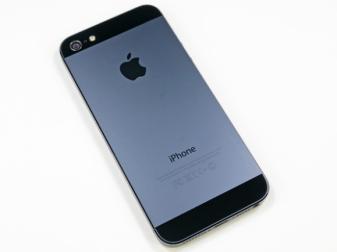 Ответ: Логотип – графический знак, эмблема или символ, используемый для повышения узнаваемости и распознаваемости в социумеКакое расширение имеет данное цифровое изображение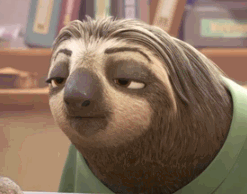 Ответ: Расширение GIF – это аббревиатура от «Graphics Interchange Format» – формат обмена графическими данными, но это не обязательно помнить. То, что вы должны знать – это, что GIF представляет собой сжатый формат файла изображенияЧто изображено на этой картинке?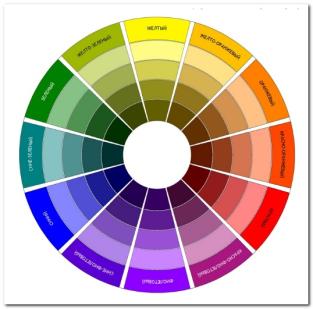 Ответ: Это цветовой круг – бессменный помощник дизайнеров и художниковЧто нужно применить к фото, чтобы получить данный эффект?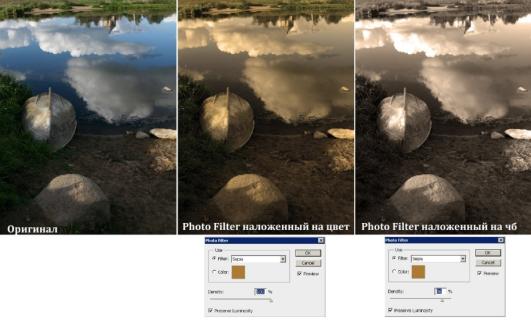 Ответ: Фотофильтр6. Какое цветовое сочетание вы видите на картинке?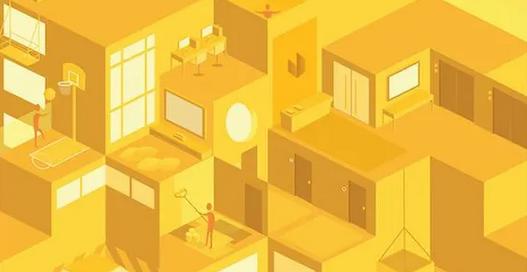 Ответ: Монохромное7. Укажите, какой элемент фирменного стиля изображен на рисунке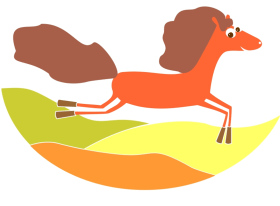 Ответ: знак8. Укажите, какой элемент фирменного стиля изображен на рисунке 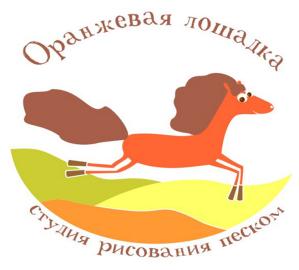 Ответ: фирменный блок9. Укажите, какой элемент фирменного стиля изображен на рисунке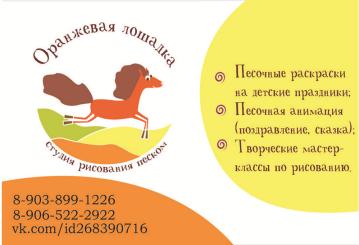 Ответ: визитная карточка10. Укажите наименование фирменной полиграфической продукции, изображенной на рисунке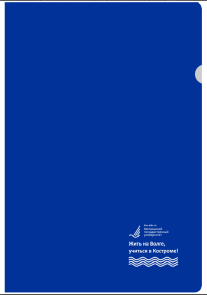 Ответ: папка11. Укажите наименование фирменной полиграфической продукции, изображенной на рисунке. Ответ: конверт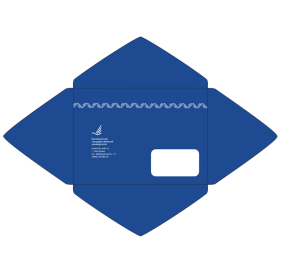 12. Укажите наименование фирменной полиграфической продукции, изображенной на рисунке ответ: открытка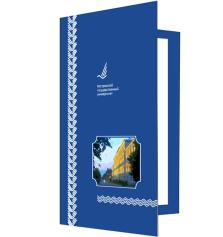 13. Укажите вид фирменной продукции ответ: фирменный бланк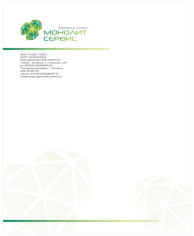 14. Укажите какой элемент фирменного стиля изображен на рисунке  Ответ: листовка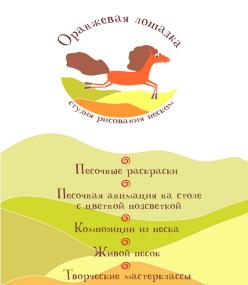 15. Угадайте, какому бренду принадлежит фрагмент Ответ: Apple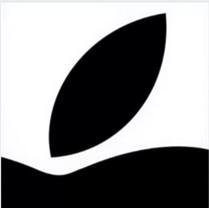 Приложение 2.Теоретическое задание конкурса профессионального мастерстваПрофессия: «Графический дизайнер»Продолжительность – 20 минутФИО тестируемого_______________________________________________Группа________________                              Дата______________________Задание: выберите из предложенных вариантов ответов единственно правильный.Укажите наиболее удобный (эргономичный) для восприятия информации вариант компоновки иллюстрации и текста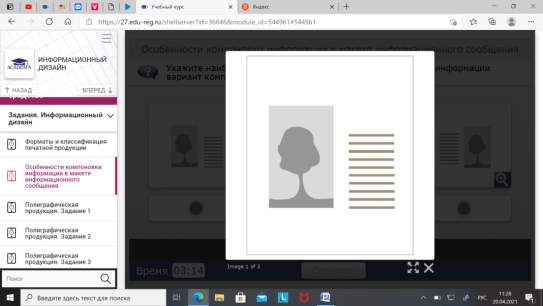 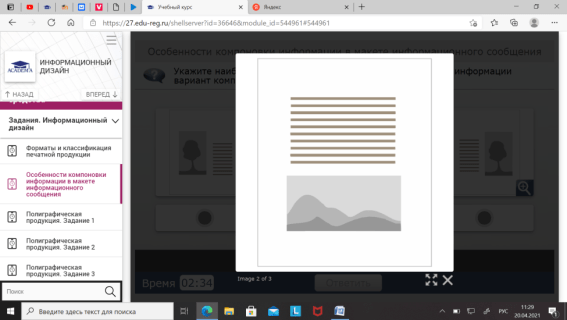 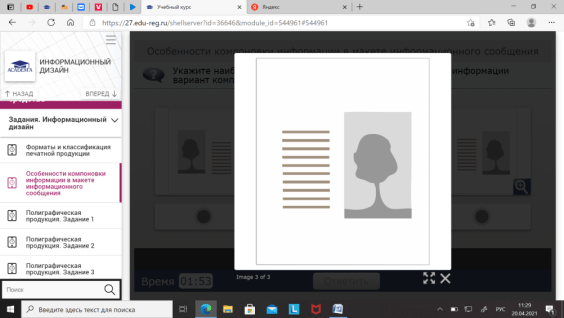              А                                      Б                               В2.Установите соответствие между изображением и названием элемента листовкиА.    Б. 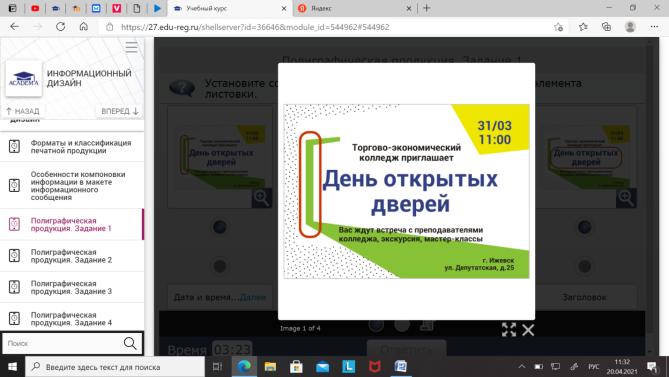 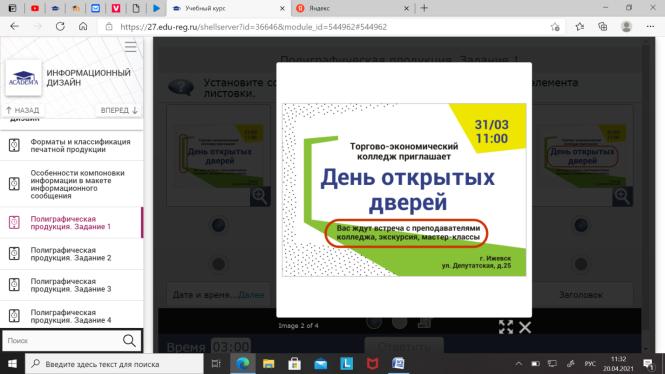 В.    Г. 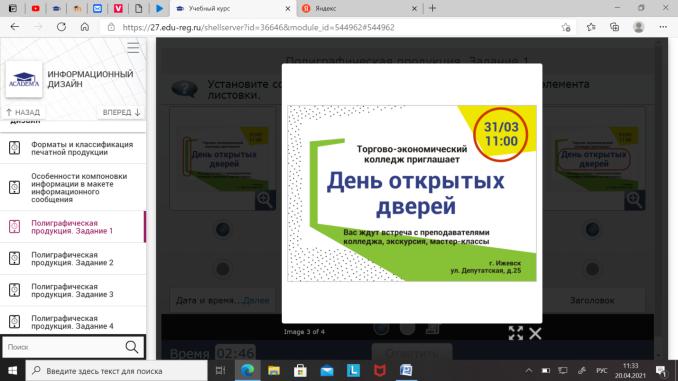 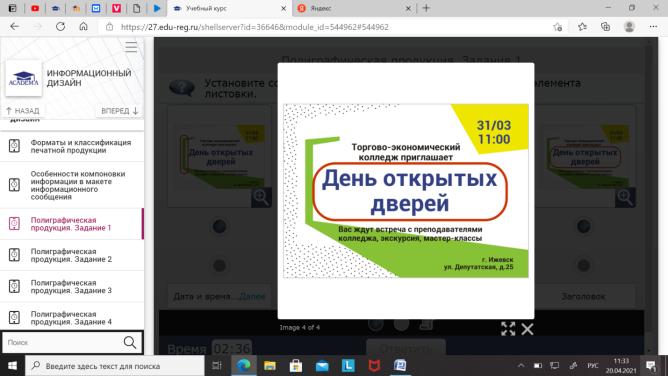 Дата и время проведения мероприятия    2.  Иллюстрация3. Текст рекламного сообщения                     4.  ЗаголовокОтвет:____________________________________3. Установите соответствие между изображением полиграфической продукции и ее названиемА.   Б.  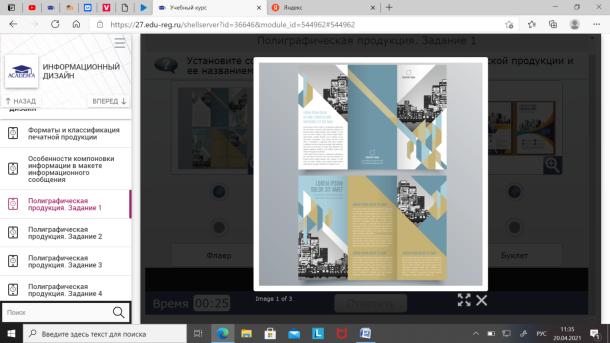 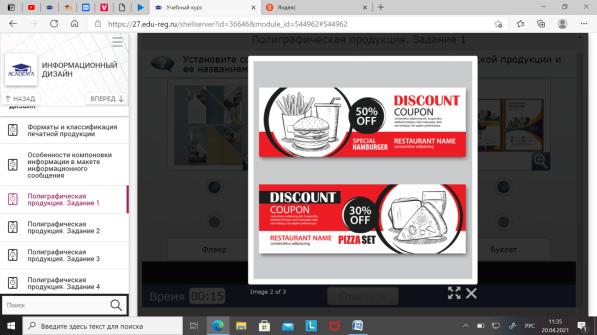  В. 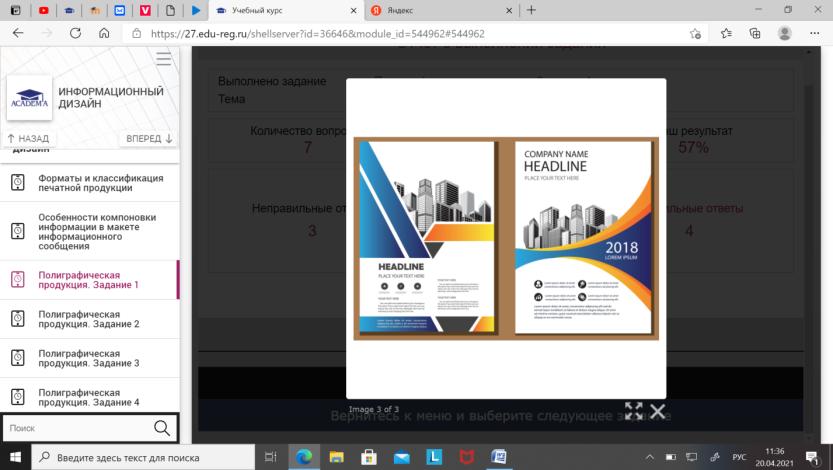 Флаер       2. Листовка         3. БуклетОтвет:____________________________________________________4. Установите соответствие между изображением полиграфической продукции и ее названиемА.     Б. 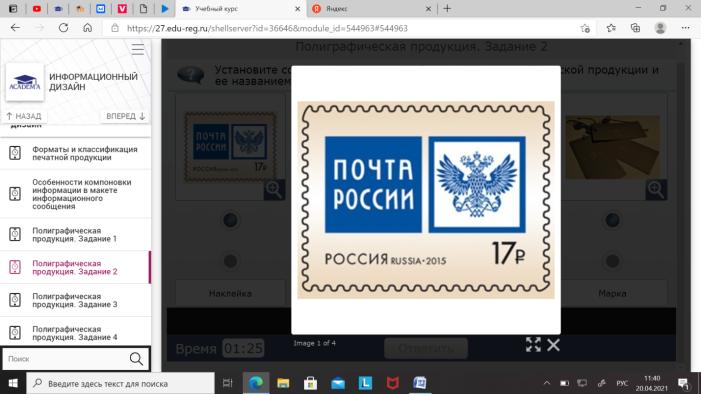 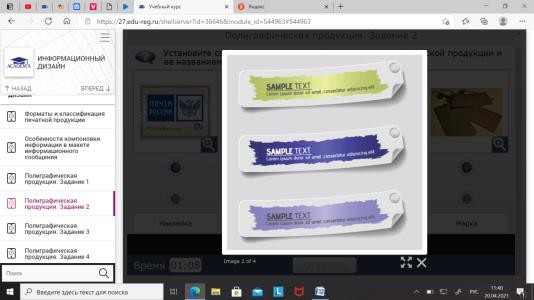 В. Г. 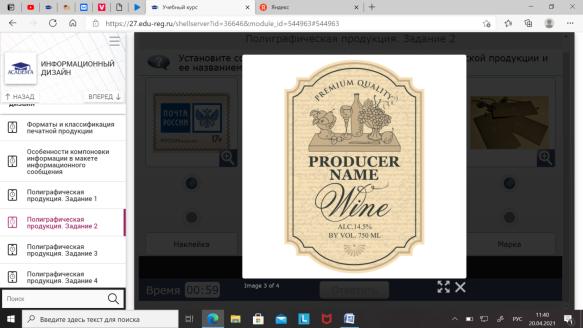 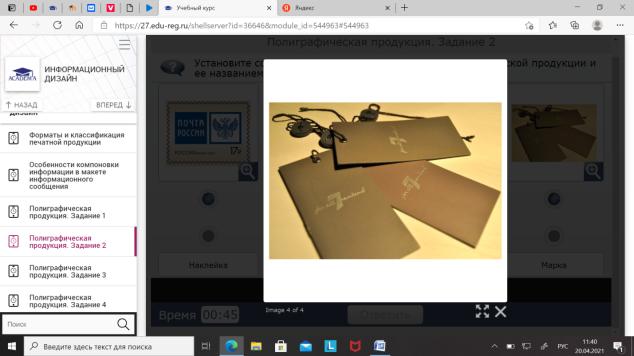 Наклейка           2. Этикетка         3. Ярлык             4. Марка Ответ:_________________________________________________5. Установите соответствие между изображением полиграфической продукции и ее названиемА)   Б)   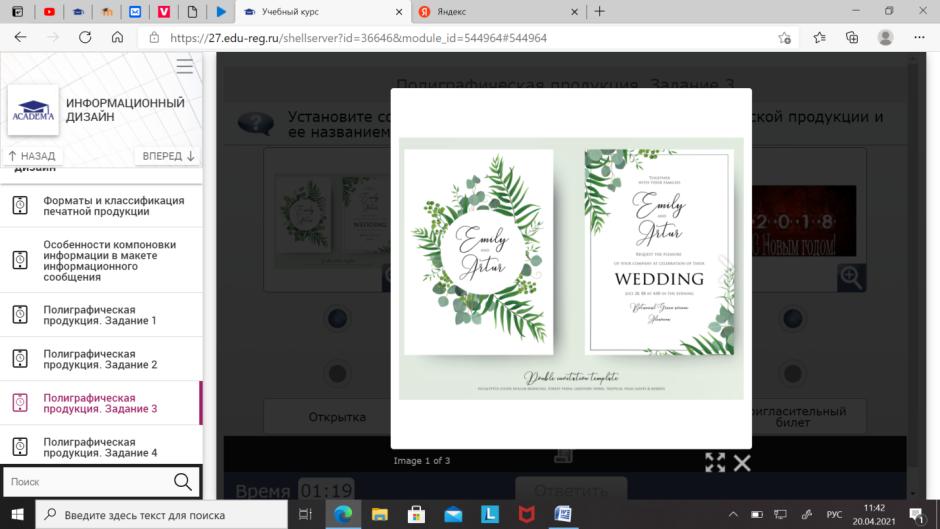 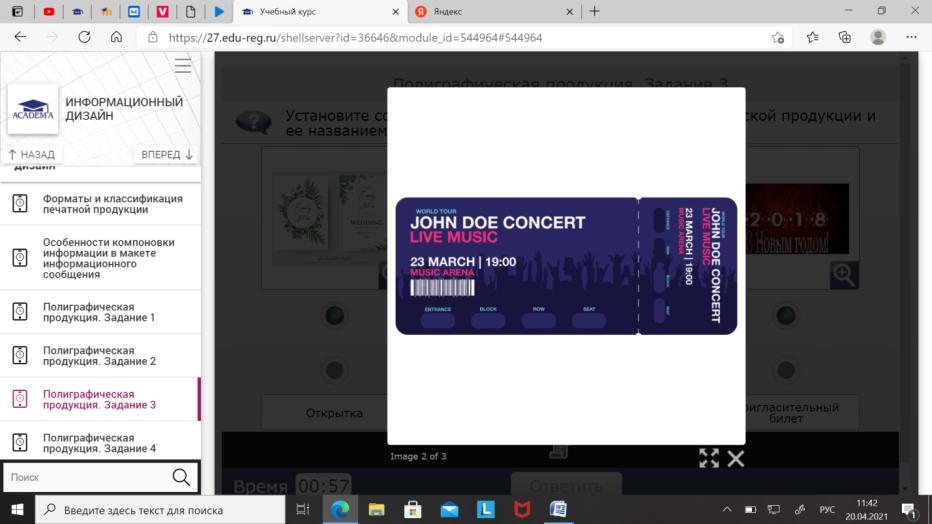 В)  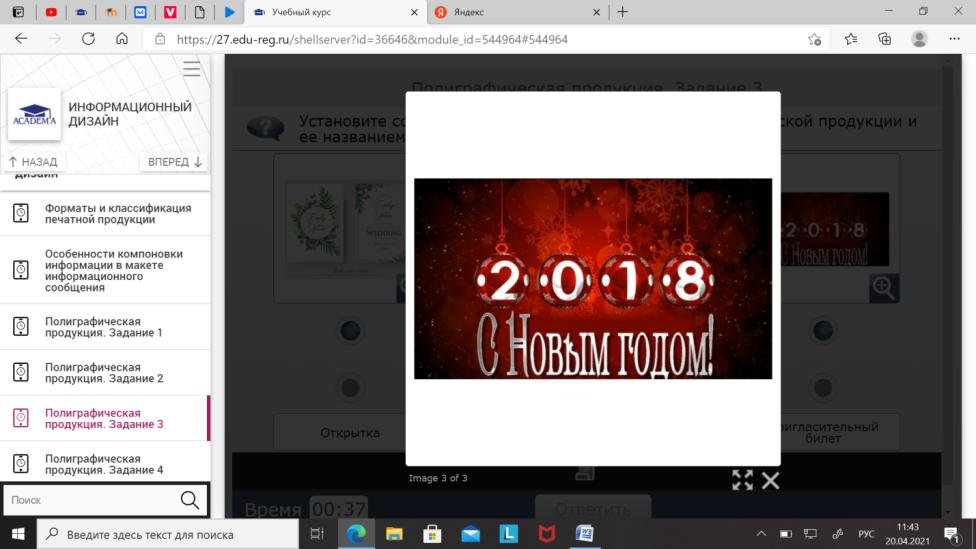 Открытка      2. Входной билет       3. Пригласительный билетОтвет: __________________________________________6. Укажите непериодические листовые издания рекламного или информационного содержанияА) этикетка                                     Б) буклетВ) транспортный билет                 Г) пригласительный билетД) открытка7. Укажите, по какому основному признаку можно отличить квартальный календарь от других видов календарейА) в данном виде календаря содержится перечень чисел, дней недели и месяцевБ) в развороте календаря приведены сразу три месяцаВ) это календарь с помесячной компоновкойГ) календарь имеет форму домика8. Укажите, какой из элементов, применяемых в дизайне информационных сообщений, не используется в плакатеА) фотографикаБ) небольшой текстовый блокВ) коллажГ. большой текстовый блокД) крупный слоган9. Установите соответствие между изображением и названием листовой полиграфической продукцииА.  Б. В. 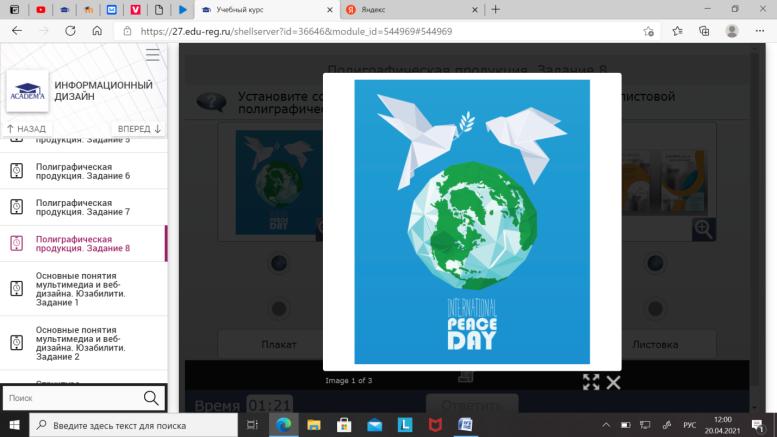 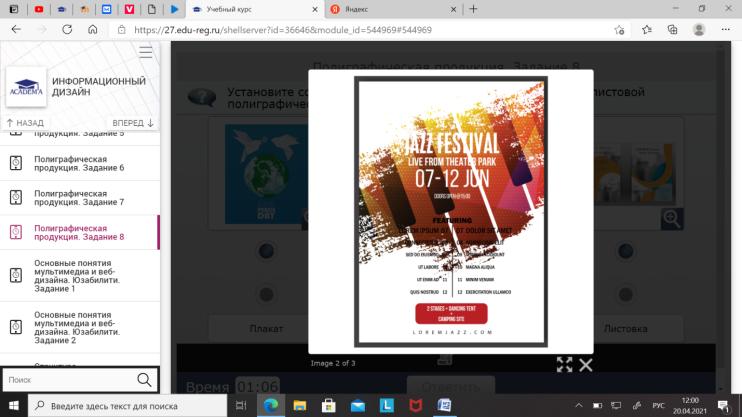 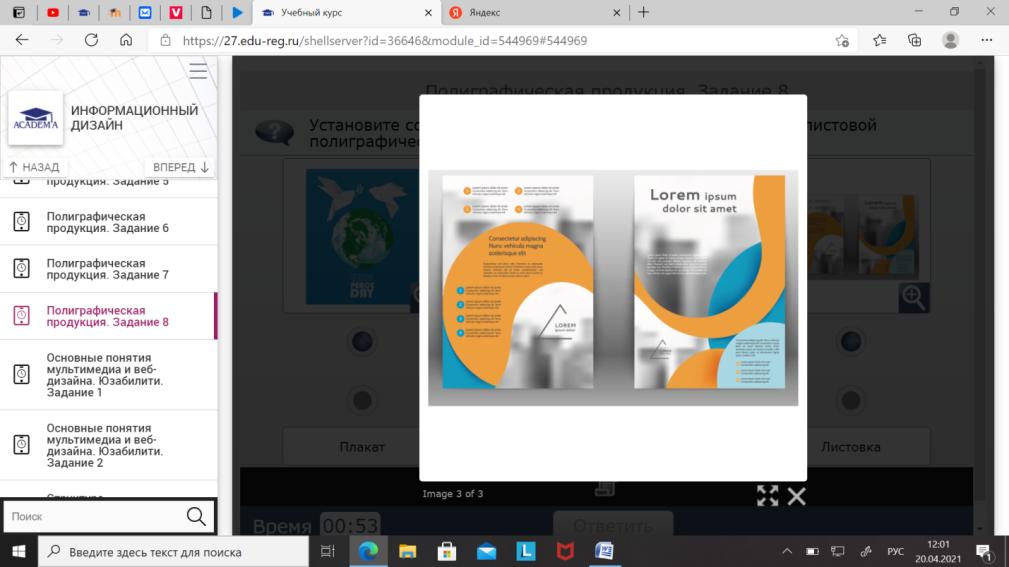 Плакат     2. Афиша       3. ЛистовкаОтвет:_____________________________________________________________10. Установите соответствие между форматом бумаги и его размеромОтвет:________________________________________________________________11. Закончите предложение: «Система построения визуальной информации на основе блоков – модулей, образованных непечатаемыми вертикальными, горизонтальными и диагональными линиями, - это …»         А) колонка         Б) каркас         В) модульная сетка         Г) шаблон    12. Установите соответствие между изображением и названием способов создания динамичного решения в макете  А)      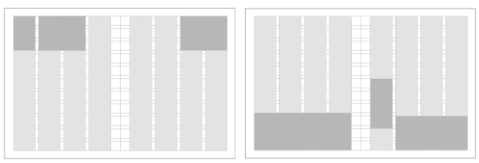 Б)       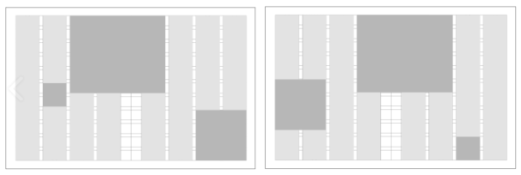 В)    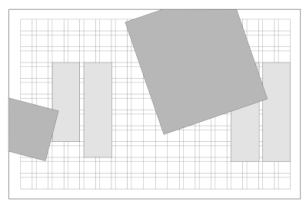 Расположение изображений сначала в верхней части разворота, а затем  - в нижнейНарушение сеткиРасположение изображений разного размера на разворотахОтвет:_______________________________________________________________13. Установите соответствие между изображением и названием элементов модульной сеткиА    Б  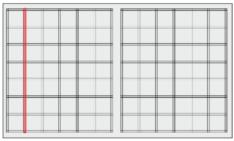 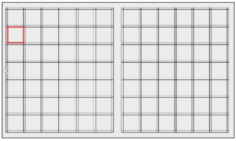 В Г  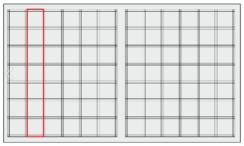 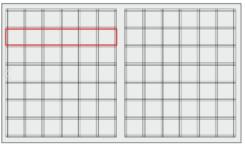                    1) средник     2) строка       3) модуль       4) колонкаОтвет:___________________________________________________________14. Установите соответствие между схематичным изображением и названием способов верстки иллюстрацийА) Б) В) Г) 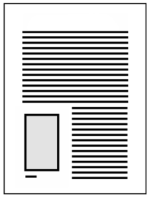 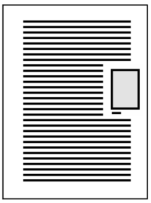 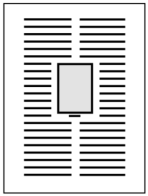 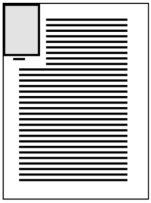 1. Открытая верстка                    2. Верстка под обрез (навылет)3. Глухая верстка                         4. Верстка с выходом на полеОтвет:________________________________________________________15. Установите соответствие между изображением полиграфического издания и названием способа версткиА)         Б) 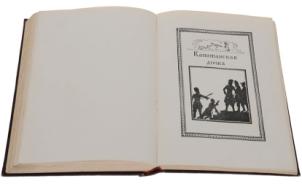 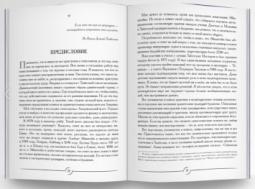 В) 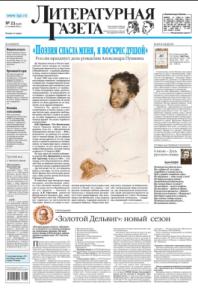 1) газетно-журнальная верстка        2) акцидентная верстка             3) книжная версткаОтвет:___________________________________________________Правильных ответов____________________________________________ЭТАЛОНЫ ОТВЕТОВ1. А2. А2 Б3 В1 Г43.А3 Б1 В24. А4 Б1 В2 Г35. А1 Б2 В36. А, Б7. Б8. Г9.А1 Б2 В310. А2 Б4 В1 Г311. В12. А1 Б3 В213. А1 Б3 В4 Г214.А1 Б4 В3 Г215. А3 Б2 В1Приложение 3. Практическое конкурсное заданиеМодуль I.Задание 1: Корпоративный дизайнОсновные программы: IllustratorВспомогательные программы: Photoshop     Вашему вниманию предлагается разработать логотип для магазина аквариумистики «АКВАМАРИН».      АКВАМАРИН – крупный магазин, торгующий специальным оборудованием для аквариумистики, а также пресноводными и морскими рыбами и другими обитателями.Необходимая информация для работы:Логотип: название компании, краткое описание компании, ее направления, целевая аудитория – файл «описание компании» в папке «модуль 1, задание 1».Технические ограничения: 1. Логотип:a.Не более трех фирменных цветов, включая цвет текстаb.Не более двух гарнитур и/или их семействаc. логотип должен иметь иконкуd. Треппинг 0,2 pt если логотип будет иметь пересекающиеся заливочные областиТехнические параметры создания продуктовЛоготип:Формат документа А4, ориентирование альбомноеРазмер логотипа между крайними точками по горизонтали –120 ммЦветовая модель документаCMYKШрифты в кривыеТехнические параметры сохранения к печати продуктов1.Логотип:Рабочий файл под названием «логотип» в папке «модуль 1, задание 1»Файл PDF под названием «логотип» в папке «модуль 1, задание 1»Задание 2. Правила использования логотипа     Создать правила использования логотипа, который будет использоваться для создания продуктов корпоративного дизайна.Обязательные элементы:Логотип цветная версия CMYKЛоготип черно-белая версия (100% черный) и выворотка на плашке 100% черныйЦветовое поведение на плашке фирменного цветаЛоготип цветная версия Panton фирменная гарнитуравы можете добавлять определенные графические объекты в зависимости от дизайнерской концепцииТехнические параметры:- формат А4- цвет: CMYKВыходные файлы:- один файл PDF/X-1a:2003- один рабочий файл AiМакетирование:Распечатать макет на формате А4Задание 3: Информационный дизайн: Рекламный плакат.Основные программы: IllustratorВспомогательные программы: Photoshop     Вашему вниманию предлагается разработать и подготовить к печати рекламный плакат для магазина аквариумистики «АКВАМАРИН» с соблюдением правил верстки и психологического восприятия соответствующей целевой аудитории.Направление     Дизайн рекламного плаката должен быть ярким. Мы хотим получить плакат, который содержит только одну из предложенных фотографий, дополненную авторской графикой. Плакат должен привлечь как можно больше клиентов.Предпочтение по цветуИспользуйте цвета, которые являются фирменнымиТехнически ограниченияПлакат должен содержать логотип, текст из файла «модуль 1, задание 3»Размер А3Цвет CMYKРазрешение: 300 dpiМетки резаВыпуск за обрез 5 ммОбязательные элементы продукта1.Плакат:Текст в полном объемеЛоготип Фото из предложенного (одно)Дополнительные элементы продуктаДополнительные фирменные графические элементывыходные файлы:- один файл PDF/X-1a:2003 c метками реза- рабочий файл формата .aiИНСТРУКЦИИ     Создайте папку на рабочем столе под названием YY_Модуль_1 (где YY обозначает номер вашей рабочей станции)     Эта папка должна содержать следующие вложенные папки «Задание 1, задание 2, задание 3». Вложенные папки должны содержать две папки:- Папка с именем «оригинал» должна содержать все файлы, которые используются для работы- Папка с названием «финал» должна содержать все конечные файлы как это требуется в задачах. Файл формата .jpg не принимаются     Допустимы только следующие форматы файлов .tiff, .eps, .ai, .psdПриложение 4ОЦЕНОЧНЫЙ ЛИСТ УЧАСТНИКА № 1СВОДНАЯ ВЕДОМОСТЬПредседатель жюри ___________/____________/Члены жюри: ___________/____________________/ЖЕРЕБЬЕВКАКритерийКоличество балловОценкаСубъективные оценкиСубъективные оценкиСубъективные оценкиКреативность и идея при разработке логотипа10Соответствие цели задания и целевой аудитории при разработке логотипа10Цветовое решение при разработке логотипа10Креативность и идея при разработке плаката10Композиционное решение при разработке рекламного плаката10Цветовое решение при разработке плаката10Объективные оценкиНаличие обязательных элементов в макете логотипа5Наличие обязательных элементов в макете плаката5Технические параметры при разработке логотипа5Технические параметры при разработке макета плаката51. А0А)  594×8412. А1Б)  210×2973. А5В)  841×11894. А4Г)  148×210№ п/пПоказатели Критерии оценки Максимальное количество балловБаллы 1.Визитная карточка Проявление индивидуальностиОраторское мастерствоОригинальность выступленияСодержательность (насколько раскрыты особенности личности конкурсанта)2 балла2 балла2 балла5 баллов2.Разминка 1 балл за правильный ответ3Теория прежде всего 1 балл за правильный ответ15 баллов4Я дизайнер, я так вижу!80 баллов№ п/пФИОКоличество баллов за теоретическое заданиеКоличество баллов за практическое заданиеОбщее количество балловМесто 123456789101112№ФИО участника123456789101112